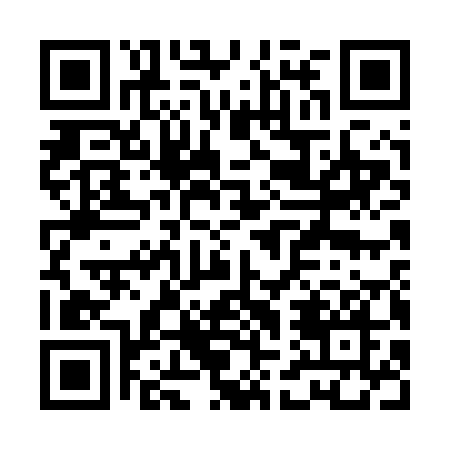 Prayer times for Yagishiri Island, JapanWed 1 May 2024 - Fri 31 May 2024High Latitude Method: NonePrayer Calculation Method: Muslim World LeagueAsar Calculation Method: ShafiPrayer times provided by https://www.salahtimes.comDateDayFajrSunriseDhuhrAsrMaghribIsha1Wed2:304:2511:313:276:398:272Thu2:284:2411:313:276:408:283Fri2:254:2211:313:286:418:304Sat2:234:2111:313:286:428:325Sun2:214:1911:313:296:438:346Mon2:194:1811:313:296:458:367Tue2:174:1711:313:296:468:388Wed2:154:1511:313:306:478:409Thu2:134:1411:313:306:488:4110Fri2:114:1311:313:316:498:4311Sat2:094:1211:313:316:508:4512Sun2:074:1011:313:316:528:4713Mon2:054:0911:313:326:538:4914Tue2:034:0811:313:326:548:5115Wed2:014:0711:313:326:558:5316Thu1:594:0611:313:336:568:5417Fri1:574:0511:313:336:578:5618Sat1:554:0411:313:346:588:5819Sun1:534:0311:313:346:599:0020Mon1:524:0211:313:347:009:0221Tue1:504:0111:313:357:029:0322Wed1:484:0011:313:357:039:0523Thu1:463:5911:313:357:049:0724Fri1:453:5811:313:367:059:0925Sat1:433:5811:313:367:069:1026Sun1:423:5711:313:377:079:1227Mon1:403:5611:323:377:079:1428Tue1:393:5511:323:377:089:1529Wed1:373:5511:323:387:099:1730Thu1:363:5411:323:387:109:1831Fri1:343:5411:323:387:119:20